guidelines for FHF final report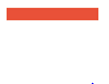 The guidelines below clarify and elaborate on the requirements for final reporting for FHFprojects (cf. FHF’s standard terms and conditions, point 6.3) and are provided to grantrecipients when the agreement is signed. Final report shall be in the organization’s report format. Final reporting to FHF consists of two parts:1. Final reporting in accordance with the deliverables in the project (to be published) (cf. FHF’s standard term and conditions in section 1.2 and 5.3)2. Administrative final reporting. See guidelines at https://www.fhf.no/prosjekter/prosjektdokumenter/?kategori=english   Final reporting in accordance with deliverables in the projectIn most projects the work is to be summarised in a final report. The final report is submitted to the project’s reference group (including the FHF responsible person) for review and comments before the report is considered final.The final report will be published on FHF’s website and shall include:1. Summary (to be written in Norwegian and English)Should provide a brief summary of the project’s background, the purpose of the project,implementation/method, results/conclusion and utility assessments/application potential.
2. IntroductionBackground for the project being initiatedThe project scopeProject organisation (roles/responsibilities: project group, reference group, other?)3. ObjectivesClarify the project’s outcome (importance for the industry, utility, quantified if possible)Clarify the project’s result objectives (deliverables in the project)4. Project executionDescription of methods (and, where applicable, also why these methods where chosen)Description of the execution of the project 5. Findings, discussion and conclusionDetailed overview of resultsAssessment of the findings (statistics, validity, probability, precision, etc.)Assessment/discussion of the possibilities for further application of results from the project (implementation)Assessment of to which degree the project will contribute to improved sustainability6. Main findings (should be written in both Norwegian and English)Three to five bullet points that summarise the obtained results from the project7. References
8. DeliverablesA detailed overview of all deliverables in the projectRevisjonsansvarlig: Revisjonsansvarlig: Godkjenner: Godkjenner: Versjon: Sist revidert: Sist revidert: Neste revisjon: 